Е-50В,    F -50Гц  R1 -200 Ом,  R2 -50 Ом R3= 180 Ом   C1- 25мкФ C2 -80 мкФ L1 -500 мГц  L2 -150 мГц    C1-?Номиналы элементов приведены. Источник ЭДС вырабатывает синусоидильное напряжение E*sin(2ft+0)1. Показания приборов, включенных в схему.2. Напряжения и токи на каждом элементе.3. Активную, реактивную и полную мощность4. Cos (F)5. Построить: векторную диаграмму напряжений на комплексной плоскости.6. Вычислить значение ёмкости или индуктивности, при которой произойдет резонанс.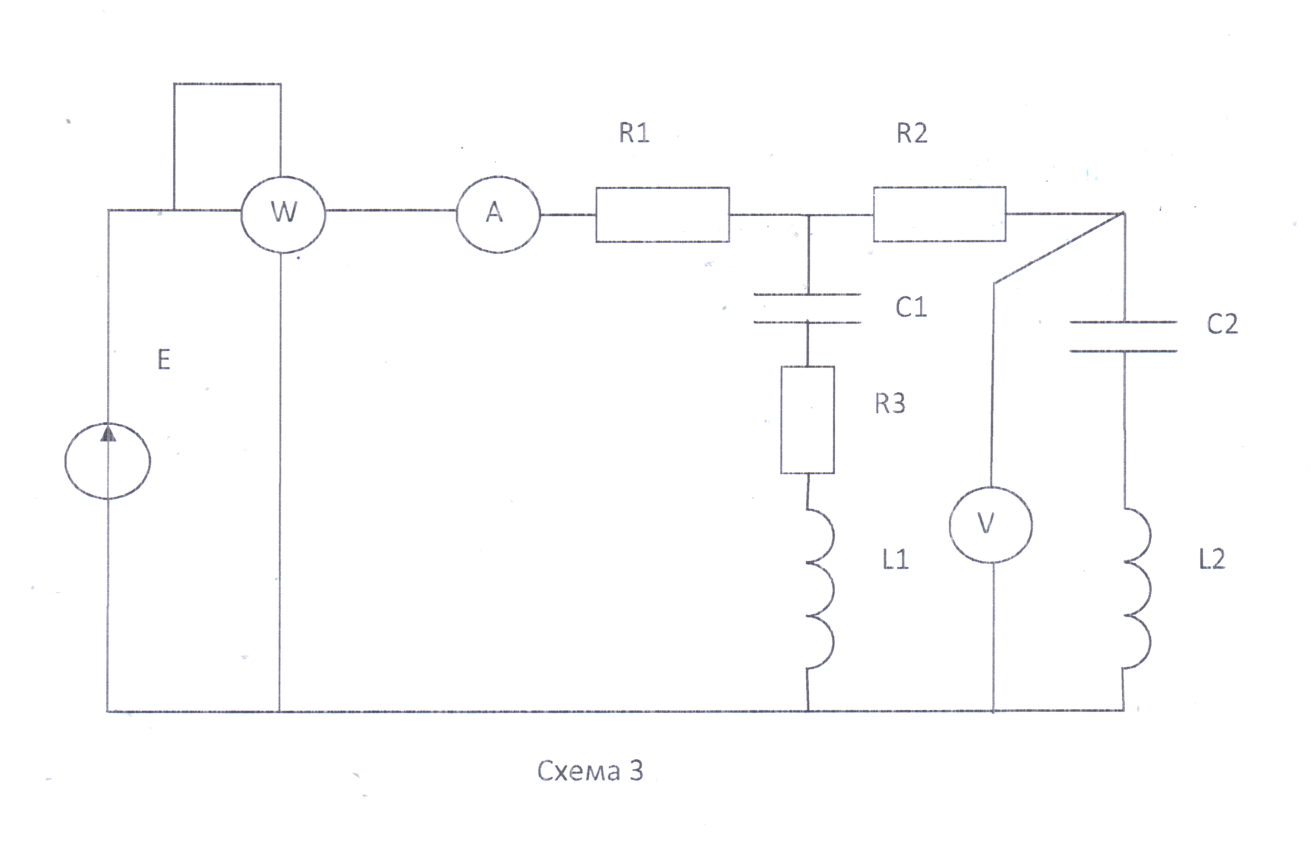 